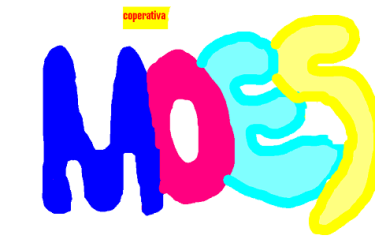 Capitulo 1                                                        ART.1.-DENOMINACIÓN Y RÉGIMEN LEGAL.Con la denominación de Moes sociedad cooperativa, se constituye una sociedad cooperativa, sujeta a las disposiciones establecidas en el Proyecto Eje de Valnalón Educa y con el objeto de participar en ese proyecto en la edición 2012/2013.  ART.2.- DOMICILIO SOCIALEl domicilio social de la cooperativa se establece en IES Emilio Alarcos en la  calle de los Arrudos  Gijón (Asturias).ART.3.- ÁMBITO TERRITORIALAl estar trabajando en el marco proyecto EJE, nuestro ámbito territorial será el delimitado por la cooperativa socia asignada. No obstante, en  Gijón y su término municipal participaremos en mercadillos, en otros organizados en el instituto y  si la comunidad autónoma organiza un mercado de cooperativas,  también podríamos participar en el mismo.ART.4.- ACTIVIDAD ECONÓMICALas actividades económicas que, para el cumplimiento de su objeto social, desarrollara la cooperativa son compras-ventas de productos artesanales, saludables, ecológicos…etc.ART.5.- DURACIÓNLa sociedad se constituye por tiempo limitado, hasta la finalización del presente curso escolar 2012/2013.ART.6.- OBJETIVO SOCIALPromocionar productos típicos de la zona de Gijón y aprender cómo funciona una empresa.CAPITULO 2: DE LOS SOCIOSART.8.- PERSONAS QUE PUEDEN SER SOCIOSPueden ser socios trabajadores de esta cooperativa principalmente personas físicas con capacidad legal y físicas para desarrollar la actividad corporativizada de presentación de su trabajo, y en nuestro caso, exclusivamente los alumnos matriculados en la asignatura optativa  a la administración de 4ºD ESO.ART.9.- PROCEDIMIENTO DE ADMISIÓN Todos los alumnos  que  quieran participan en el proyecto eje y sean alumnos de 4ºD de la ESO matriculados en la materia de Iniciación a la Administración.ART.10- OBLIGACION DE LOS SOCIOS TRABAJADORES:Los socios trabajadores están obligado a:A)   Efectuar el desembolso de las aportaciones comprometidasB)   Asistir a las reuniones de la asamblea general y de los demás órganos colegiados de los que formen parte.C)   Participar en las actividades corporativizadas que desarrolle la cooperativa, mediante su personal trabajo durante las horas y días del calendario que fije la asamblea general.D)   Cumplir los aciertos válidamente adoptados por los órganos sociales de la cooperativa.E)   Guardar secretos sobre los asuntos y datos de la cooperativa cuya divulgación puede perjudicar los intereses sociales lícitos.F)   Aceptar los cargos para los que fuesen elegidos, salvo justa causa de excusa.G)   Asistir a clase regularmente.H)  Cumplir los demás deberes que resulten de estos estatutos.ART.11.- MOTIVOS DE EXPULSIÓN O PENALIZACIÓN DE LOS SOCIOS Y CONSECUENCIAS:Serán motivos de expulsión o penalización los siguientes:1-Todos los  miembros de la empresa deberán pagar un importe de 10 €.    2-   Si un socio no aporta el capital acordado quedara expulsado de la empresa .Para que no haya conflictos entre los miembros del grupo.CAPÍTULO 3:RÉGIMEN ECONÓMICOART.12.- RESPONSABILIDADTodos los socios de la empresa , deberán realizar su trabajo asignado.ART.13.- CAPITAL SOCIAL1.- El capital social estará constituido por las aportaciones obligatorias de los socios.2.- Las aportaciones se realizaran en moneda nacional.ART.14.- APORTACIONES OBLIGATORIASTodo miembro de la empresa deberá poner un importe de la cantidad asignada que se decidió en horarios de clase. Esta  cantidad es de 10 €.ART.15.- GASTOS DEL EJERCICO ECONOMICO 1.- A efectos de la determinación de los resultados netos del ejercicio, tendrá la consideración de gastos los necesarios para el funcionamiento de la cooperativa.ART.16.- EL RETORNO COOPERATIVO1.- El retorno cooperativo se acreditara a los socios trabajadores en función de las aportaciones al capital social y del trabajo de los socios.CAPITULO 4:DE LOS LIBROS Y CONTABILIDADART.17.- DOCUMENTACIÓN SOCIAL1.- La cooperativa llevara en orden y al día, al menos, los siguientes libros:             a) libro de registro de socios.             b) libro de registro de aportaciones al capital social             c) libro de actas de la asamblea generalCAPITULO 5:DE LA DISOLUCIÓN Y LIQUIDACIÓNART.18.- CAUSAS DE LA DISOLICIÓNLa cooperativa se disolverá al término de la participación en el proyecto EJE.ART.38.- IMPREVISTOS METEOROLÓGICOS Si habiendo previsto la realización de un mercadillo el tiempo lo impide, hablaremos con la profesora de EJE para decidir que es lo que vamos ha hacer, y como lo vamos a hacer.